Transaction Code: ZFIBRS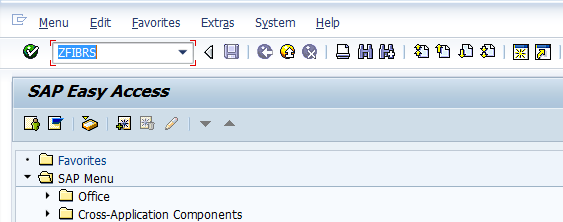 Input ZFIBRS in Transaction box and press Enter Key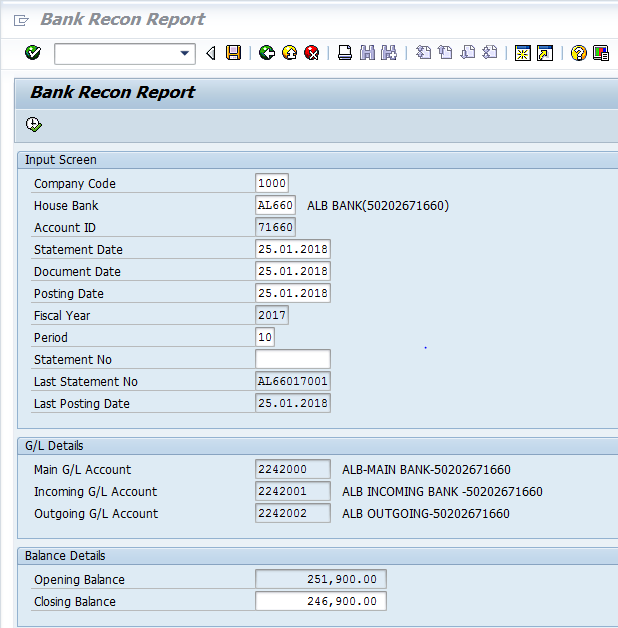 The following are the Input fields in the Bank Reconciliation ReportData in Input Section:Company code: Input the Company code 1000House Bank: Select the relevant house bank with help of “F4” key, House bank to be reconciledAccount ID: Respected Account ID would be fetched automatically.Fiscal Year: Input the Fiscal year of the company codeStatement Date: Input the Statement Date as on which date statement is received from bank, on it can be reconciliation date.Document Date: Input document date as reconciliation current datePosting Date: Input reconciliation posting date.Statement No: system will generate the statement number automatically on statement posting. Input Data for GL Details Section:GL Accounts: all the GLs number (Main/Outgoing/Incoming) related house bank would be fetched automatically as configured with house bank. Input Data for Balance Details section:Opening Balance: Opening as closing of last statement would be fetched automatically. Closing Balance: Input manually closing balance of bank statement as on dated reconciliation to be done.Click on Execute ButtonSystem will display the information of Debit and Credit line items of the respective House Bank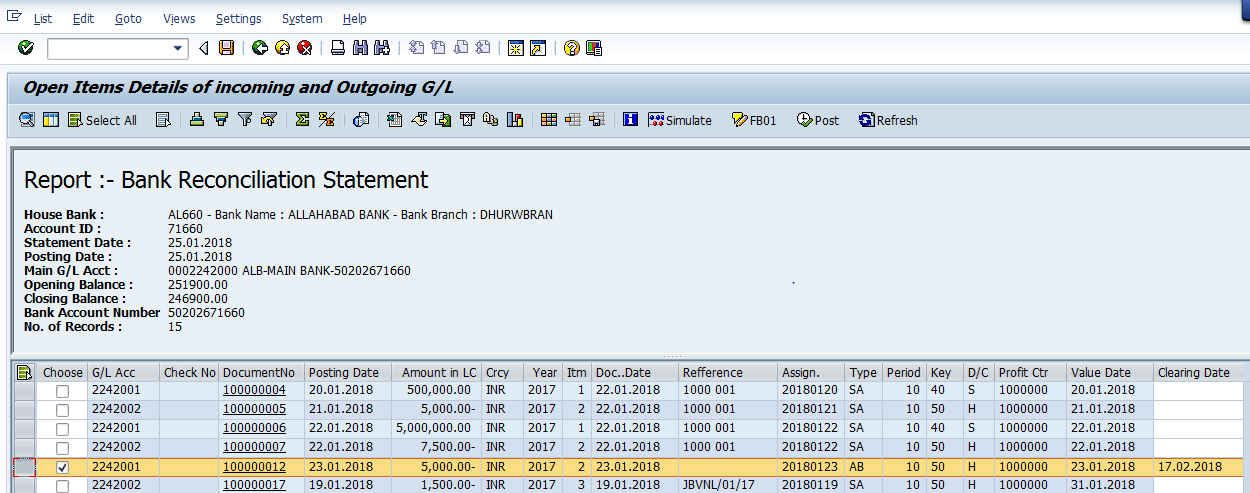 Select the lines which have already been cleared into bank.Input the clearance date as on which date amount is created / debited in bank Statement. Simulate the same transactions. 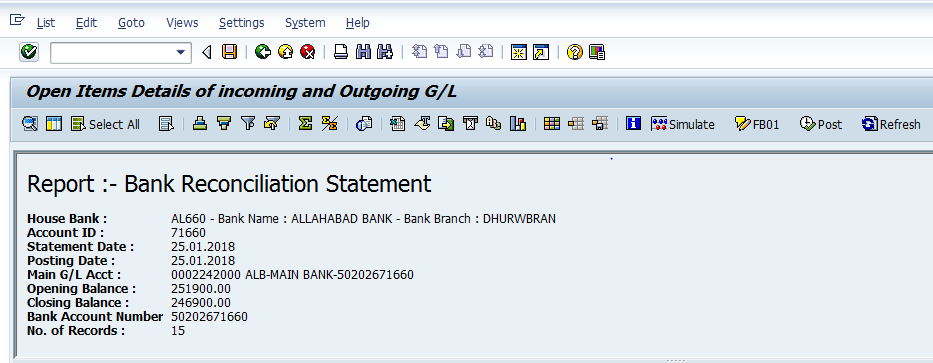 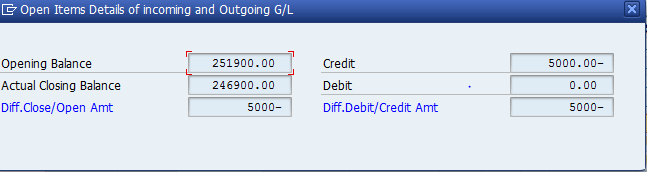 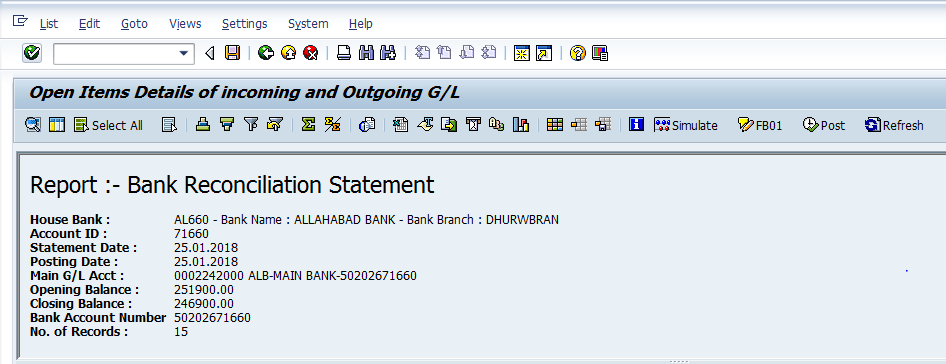 Click on Post option in the Standard tool BarSystem will pop up the message box showing the document numbers which was posted successfully.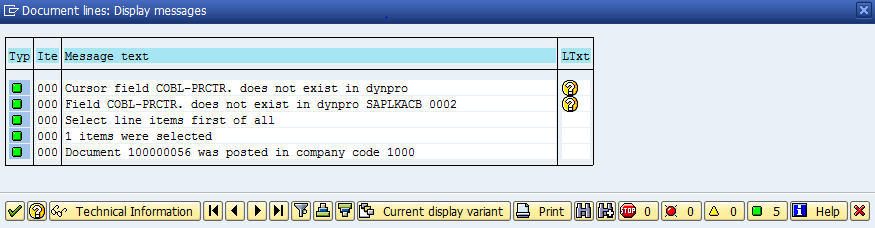 Clicking on Ok button system will generate the Statement Number successfully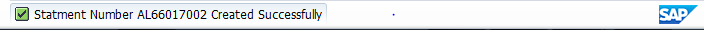 Display View:Display view of the posted documents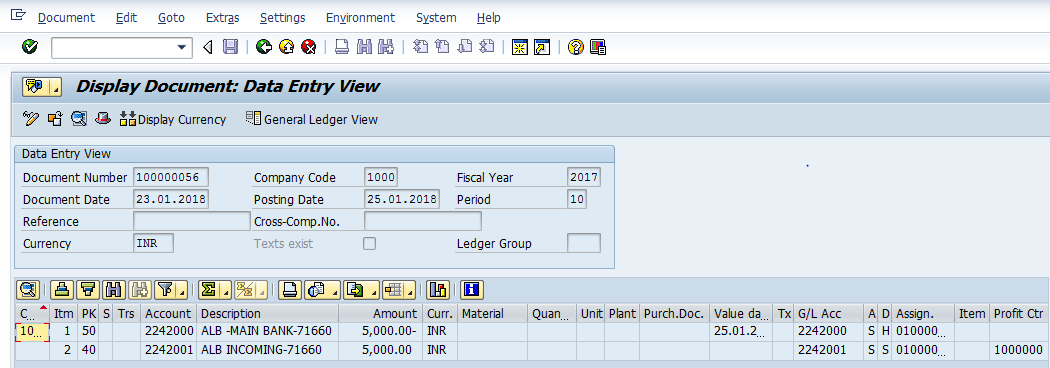 Process End